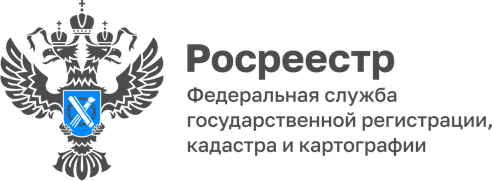 09.01.2023Управление Росреестра по Республике Адыгея информирует о проведении «горячих телефонных линий» в ноябре 2023 годаВ ноябре Управление Росреестра по Республике Адыгея проведет серию горячих линий для граждан. Каждый обратившийся сможет задать свой вопрос и получить консультацию специалиста Управления.Напомним, каждую среду одно из подразделений Управления проводит консультирование населения по телефону «горячей лини». С 9.00 до 12.00 вы можете задать вопросы как по государственной регистрации прав на недвижимое имущество и сделок с ним, так и по и другим направлениям деятельности.•	1 ноября – отдел государственного земельного надзора, телефон: (8772) 55-85-37;•	1 ноября – Межмуниципальный отдел Кошехабльскому и Шовгенговскому районам, телефоны: (87770) 9-27-67; (87773) 9-24-46;•	8 ноября - отдел землеустройства, мониторинга земель и кадастровой оценки недвижимости,  геодезии и картографии, телефоны: (8772) 57-45-40; (8772) 53-83-89;•	8 ноября - Тахтамукайский отдел, телефоны: (87771) 4-13-89; (87771) 4-13-96;•	15 ноября - отдел государственной регистрации недвижимости, телефоны: (8772) 56-01-05; (8772) 57-18-87;•	15 ноября - Межмуниципальный отдел по Красногвардейскому и Гиагинскому районам, телефон: (87779) 9-16-33;•	22 ноября - Майкопский районный отдел, телефон: (87777) 2-12-18;•	29 ноября - Межмуниципальный отдел по г. Адыгейску и Теучежскому району, телефон: (87772) 9-12-01.------------------------------------Контакты для СМИ: (8772)56-02-4801_upr@rosreestr.ruwww.rosreestr.gov.ru385000, Майкоп, ул. Краснооктябрьская, д. 44